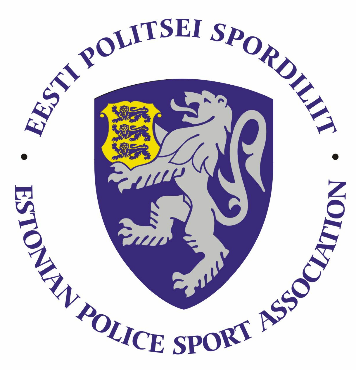 2018.a Politsei- ja Piirivalveameti krossijooksu meistrivõistlusteJUHEND I Eesmärk ja ülesandedpopulariseerida sporti ja liikumist PPA inimeste hulgas;selgitada välja parimad politsei 3000m krossijooksjad;II Aeg ja koht Võistlus toimub 18.09.2018 Tallinnas, Nõmme Spordikeskus (Külmallika 15). Võistluste start ja finiš asub võistluskeskuses. III. Võistlusklassid, distantsid ja üldreeglidvõistlusklass D21 (sünd hiljem kui 1984) naised võistlusklass D35 (sünd 1983–1974) naised;võistlusklass D45 (sünd 1973 ja varem) naised võistlusklass H21 (sünd hiljem kui 1984) mehed võistlusklass H35 (sünd 1983–1974) mehed võistlusklass H45 (sünd 1973 ja varem) mehed IV. Ajakava:10.00–10.30 võistluste mandaat ja kogunemine11.00 Meeste ühisstart 11.45 Naiste ühisstart 13.00 – autasustamine *korraldajatele jäetakse õigus teha muudatusi ajakavas (sõltuvalt osalejate arvust)V. OsavõtjadVõistlusest võivad osaleda politseiametnikud, politseiasutustes täis- ja osalise tööajaga töötavad teenistujad, kaitsepolitseiametnikud, pensionile läinud politseiametnikud ja teenistujad, Sisekaitseakadeemia politsei- ja piirivalvekolledži teenistujad ja kadetid ning abipolitseinikud.VI. RegistreerumineNimeline registreerimine koos sünniaastaga teha oma piirkonna sporditegevuse koordinaatoritele hiljemalt  12. septembriks 2018a. Lõuna prefektuur – Ulvi Jukk Ida prefektuur – Agur TehverPõhja regioon (Põhja prefektuur, PPA) – Anu Asu Lääne prefektuur – Rein KünnapVII. Autasustamine   Autasustatakse iga võistlusklassi kolme paremat sportlast diplomi, medali ja võimaluse korral meenega.VIII. Võistluste majandamineVõistluste korraldamise ja läbiviimisega seotud kulud kannab Eesti Politsei Spordiliit. Võistlejate lähetamisega seotud kulud võistlusele kannab lähetav politseiasutus.IX. Info ja registreerimineVõistlusi viib läbi Eesti Politsei Spordiliit koostöös Nõmme Spordikeskusega. Võistluste peakohtunik Toomas Klasen (+372 52 79729). Politsei- ja piirivalvekolledži võistlejate registreerimineTallinnas Epp Jalakale epp.jalakas@sisekaitse.eePaikusel Rein Mõnnakmäele rein.monnakmae@sisekaitse.ee10. septembriks.OOTAME AKTIIVSET OSAVÕTTU!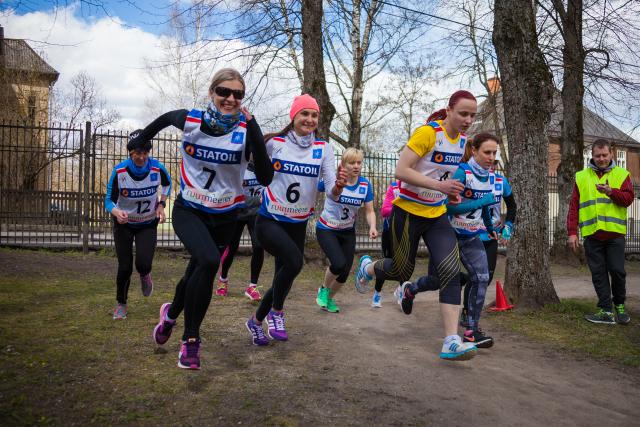 